ФЕДЕРАЛЬНОЕ КАЗНАЧЕЙСТВО (КАЗНАЧЕЙСТВО РОССИИ)СодержаниеПеречень рисунков	3Перечень сокращений	31.	Введение	41.1.	Область применения	41.2.	Краткое описание возможностей	41.3.	Уровень подготовки пользователей	41.4.	Перечень эксплуатационной документации, с которой необходимо ознакомиться пользователю	42.	Назначение и условия применения	53.	Подготовка к работе	54.	Описание операций	54.1.	Выполняемые функции и задачи	54.2.	Описание операций технологического процесса обработки данных, необходимых для выполнения задач выгрузки данных по ГК, НФА и ДКЗ…………	64.2.1.	Описание операций при подключении Механизмов выгрузки……	64.2.2.	Описание операций при осуществлении выгрузки данных по ГК, НФА и ДКЗ с использованием Файлов внешнего модуля	65.	Аварийные ситуации	156.	Рекомендации по освоению	16ЛИСТ СОГЛАСОВАНИЯ	17Перечень рисунковРисунок 1 – Запуск модуля выгрузки данных.	7Рисунок 2 – Основные настройки параметров выгрузки	9Рисунок 3 –Настройки параметров выгрузки	11Рисунок 4 –Дополнительные настройки параметров выгрузки	12Перечень сокращенийВведениеОбласть примененияТребования настоящего документа (далее – Руководство) применяются при осуществлении выгрузки данных по ГК, НФА, и ДКЗ в файл установленного формата в рамках общего процесса переноса данных из ведомственных информационных систем в ГИИС «Электронный бюджет» в целях централизации ведения бюджетного учета государственных учреждений – бюджетных, казенных, автономных - в Федеральном казначействе.Краткое описание возможностейНастоящее Руководство пользователя содержит описание механизмов выгрузки данных из ведомственных информационных систем  государственных учреждений, в которых осуществляется ведение бюджетного учета на базе программного продукта «Парус-7» (далее – Механизмы), в файл установленного формата для последующей передачи выгруженных данных в подсистему информационно-аналитического обеспечения (далее – ПИАО) ГИИС «Электронный бюджет».Описываемые в настоящем Руководстве Механизмы предназначены для выгрузки из ВИС следующих групп данных:Главная книга, нефинансовые активы, дебиторская и кредиторская задолженность.Уровень подготовки пользователейУровень подготовки пользователей, использующих Механизмы, описанные в п. 1.2. настоящего Руководства (далее – Пользователи), должен быть достаточным для работы с персональным компьютером, используемым в качестве АРМ пользователя, с которого выполняются операции выгрузки данных по ГК, НФА и ДКЗ, описанные в п.4 настоящего Руководства.Перечень эксплуатационной документации, с которой необходимо ознакомиться пользователю Для выполнения описанных в п.4 настоящего Руководства операций выгрузки данных по ГК, НФА и ДКЗ Пользователям, уровень подготовки которых соответствует описанному в п.1.3 настоящего Руководства, достаточно ознакомиться с настоящим Руководством. Назначение и условия примененияДля обеспечения корректной выгрузки данных ГК, НФА и ДКЗ в отношении ВИС, из которых ведется выгрузка, должны быть соблюдены следующие условия: соответствие по остаткам в разделах: Остатки средств по счетам, Остатки материальных ценностей, Дебиторская / Кредиторская задолженность;корректное выполнение переноса остатков по счетам; корректное ведение инвентарной картотеки, для каждого счета в плане счетов ВИС должна быть корректно указана типовая форма аналитического учета.Подготовка к работеДля выполнения операций выгрузки данных ГК, НФА и ДКЗ, описанных в п.4 настоящего Руководства, Пользователем применяется специализированное программное средство в виде файлов внешнего модуля (далее – Файлы внешнего модуля).Описание операцийВыполняемые функции и задачиНастоящее Руководство пользователя содержит описание операций, выполняемых Пользователем для: подключения Механизмов выгрузки;   осуществления выгрузки данных ГК, НФА и ДКЗ в рамках взаимодействия ВИС и ПИАО с использованием Файлов внешнего модуля.Описание операций технологического процесса обработки данных, необходимых для выполнения задач выгрузки данных по ГК, НФА и ДКЗОписание операций при подключении Механизмов выгрузки Подключение Механизмов выгрузки выполняется Пользователем  посредством размещения Файлов внешнего модуля в предназначенных для этого каталогах ВИС; действия пользователя при этом должны быть следующими:Поместить модуль af_uofgiis_1cp.app в каталог \Account\Fox;Поместить шаблоны для печати отчетов mainbook_uof_giis_1c.xls, dkz_uof_giis_1c.xls, nfa_uof_giis_1c.xls в кталог \Account\Template.Описание операций при осуществлении выгрузки данных по ГК, НФА и ДКЗ с использованием Файлов внешнего модуляФормирование и выгрузка данных ГК, НФА, ДКЗ из ВИС осуществляется в ручном режиме с помощью внешнего модуля «Выгрузка данных в ПИАО (1С-Парус)»; действия пользователя при этом должны быть следующими: В информационной базе ВИС с помощью нажатия на левую клавишу мыши выбрать пункт меню «Файл», далее выбрать «Дополнительные функции», далее выбрать «Выгрузка данных в ПИАО (1С-Парус)» и затем нажать кнопку ОК (как показано на рисунке 1);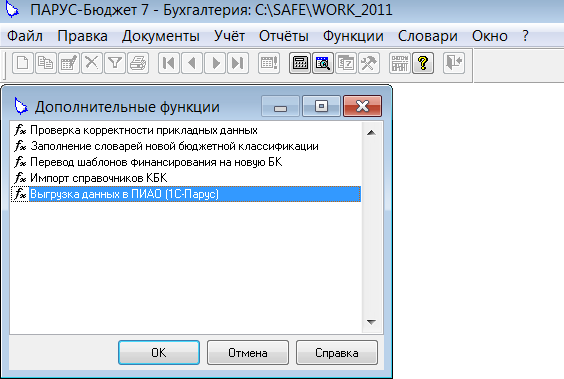 Рисунок 1 – Запуск модуля выгрузки данных. В открывшемся диалоговом окне на закладке «Основные» необходимо выполнить настройки параметров выгрузки следующего вида (предназначенный для настройки параметров выгрузки интерфейс приведен на рисунке 2):Установить периоды, за которые должна производиться выгрузка данных (далее – Периоды выгрузки), для чего в качестве значения для «Дата выгрузки» (обязательный параметр) задать дату конца Периода выгрузки (значение, установленное по умолчанию – дата, предшествующая текущей дате); в результате будут автоматически установлены следующие Периоды: для данных ГК - с начала месяца «Даты выгрузки» по «Дату выгрузки», для данных ДКЗ - с начала года «Даты выгрузки» по «Дату выгрузки»,для данных НФА – по состоянию на «Дату выгрузки»,при этом, если «Дата выгрузки» будет установлена ранее, чем 1 июля текущего года, тогда в состав выгружаемых данных дополнительно войдут следующие данные: данные ГК за декабрь предшествующего года по отношению к «Дате выгрузки», данные ГК без заключительных оборотов за декабрь предшествующего года по отношению к «Дате выгрузки», данные ДКЗ за весь предшествующий год по отношению к «Дате выгрузки», данные НФА по состоянию на конец предшествующего года по отношению к «Дате выгрузки».ПримечанияПри установке параметра «Дата выгрузки» следует руководствоваться требованиями регламента отправки данных из ПУиО в ПИАО – значение параметра «Дата выгрузки» должно быть на один календарный день меньше даты отправки данных в ПИАО в соответствии с регламентом, а в случае выгрузки данных за предыдущий отчетный месяц, в соответствии с требованиями регламента, в параметр «Дата выгрузки» устанавливается значение равное последнему календарному дню предыдущего отчетного месяца. Пример 1: если в соответствии с регламентом еженедельная отправка данных в ПИАО выполняется в пятницу 17 декабря 2021г., то в качестве значения параметра «Дата выгрузки» следует указать четверг 16 декабря 2021г. Пример 2: если по регламенту отправка данных в ПИАО за предыдущий отчетный месяц выполняется не позднее 5-го числа месяца, например, 2 декабря 2021г., то в качестве параметра «Дата выгрузки» указывается 30 ноября 2021г.При установке значения параметра «Дата выгрузки» недопустимо в качестве значения устанавливать дату больше текущей даты – отправка данных в ПИАО будущей датой не поддерживается.установить значение поля «Организация» (обязательное поле) – организация, по которой осуществляется выгрузка; по умолчанию в этом поле указывается «Наша организация».установить значение поля «Подразделение» (необязательное поле) – выбирается из списка контрагентов; данное поле используется при необходимости заполнения наименования структурного подразделения в файлах выгрузки; установить значение поля «Каталог выгрузки» (обязательное поле), в котором указать каталог, в который будут помещены файлы выгрузки;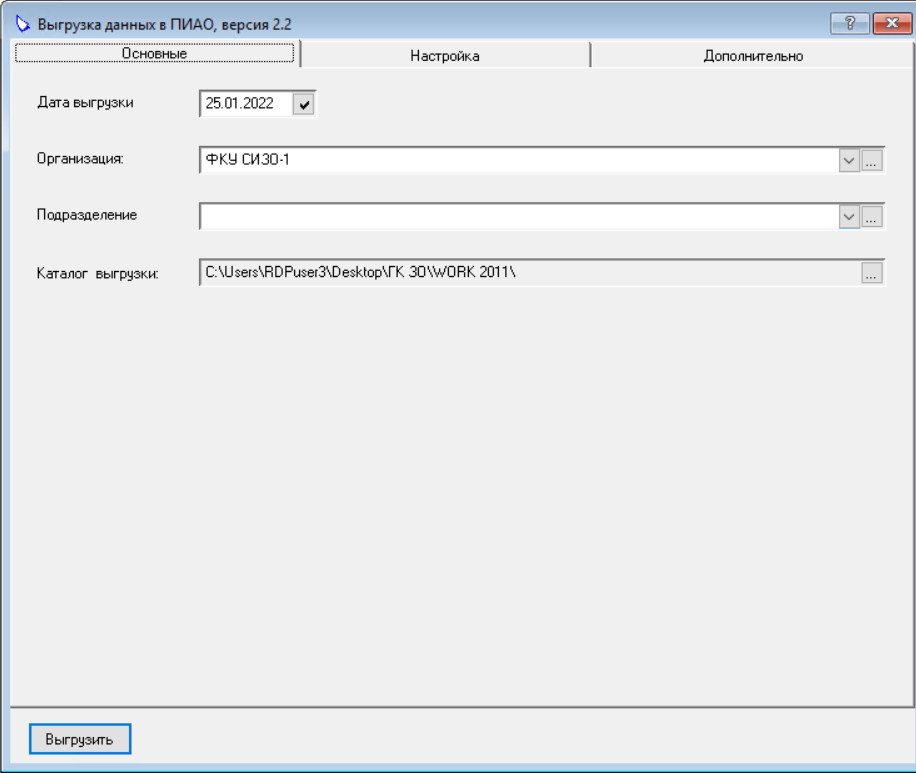 Рисунок 2 – Основные настройки параметров выгрузки Выполнить настройку параметров на закладке «Настройка» (предназначенный для настройки параметров интерфейс приведен на рисунке3):Код по ОКПО (обязательное поле, 8 символов) - по умолчанию в поле указывается ОКПО «Нашей организации»;Учетный номер учреждения (Код по РПБС) (обязательное поле, 8 символов) – заполняется вручную;Наименование полное учреждения (обязательное поле) – автоматически меняется в соответствии с полем Организация;ИНН учреждения (обязательное поле, 10 символов) – автоматически меняется в соответствии с полем Организация;КПП учреждения (обязательное поле, 9 символов) – автоматически меняется в соответствии с полем Организация;Код структурного подразделения (необязательное поле, 8 символов) - заполняется вручную;Наименование структурного подразделения- (необязательное поле) – автоматически меняется в соответствии с полем Подразделение;Учетный номер учредителя (обязательное поле, 8 символов) - заполняется вручную;Наименование полное учредителя (обязательное поле) – выбирается из списка контрагентов;Код бюджета (Код ОКТМО) (обязательное поле, 8 символов) - по умолчанию 00000001;Наименование бюджета (обязательное поле) – выбирается из списка видов бюджетов;Код главы (обязательное поле, 3 символа) - заполняется вручную;Наименование главы (обязательное поле) – выбирается из списка контрагентов;Главный бухгалтер (необязательное поле) – выбирается из списка контрагентов;Исполнитель. Должность (необязательное поле) - заполняется вручную;Исполнитель. Расшифровка подписи (необязательное поле) – выбирается из списка контрагентов;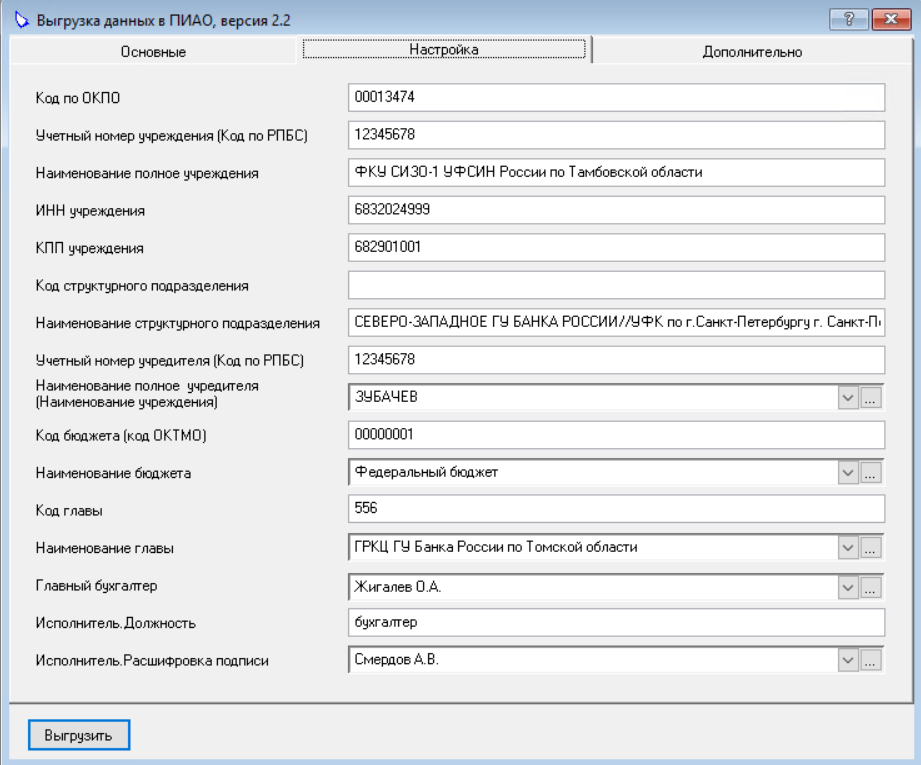 Рисунок 3 –Настройки параметров выгрузкиПерейти на закладку «Дополнительно»; проверить и при необходимости изменить значения следующих параметров на закладке «Дополнительно» (как показано на рисунке 4):В группе реквизитов «Состав выгружаемых данных» установить флаги: «Главная книга», «Дебиторская и кредиторская задолженность», «Нефинансовые активы», при этом, по умолчанию эти флаги уже установлены; при необходимости выгрузить только определенные виды данных – следует установить только соответствующие этим данным флаги;В группе реквизитов «Состав выгружаемых данных» установить флаг «Выгружать данные за прошлый период», при этом по умолчанию этот флаг установлен, если параметр «Дата выгрузки» ранее 1 июля текущего года: при необходимости отключить выгрузку данных за прошлый период флаг должен быть снят;Установить флаг «Выводить данные в отчет» (используется для визуализации отчета в Excel или в LibreOffice.); при этом по умолчанию этот флаг установлен; при необходимости отключить вывод отчетов по выгружаемым данным флаг должен быть снят;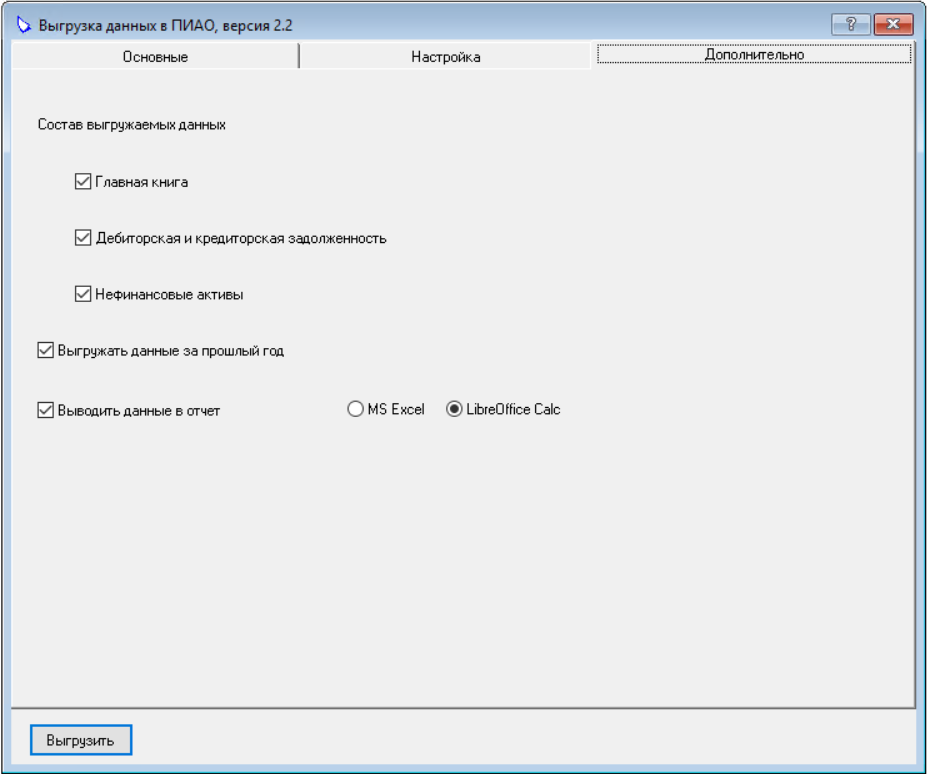 Рисунок 4 –Дополнительные настройки параметров выгрузки Перейти на закладку Основные и убедится в доступности кнопки Выгрузить. Кнопка выгрузить недоступна пока не заполнены все обязательные поля на закладках Основные и Настройка; Выполнить выгрузку данных нажатием на кнопку «Выгрузить».  В результате система выполнит ряд проверок на состав выгрузки, длину и значения обязательных полей, и если проверка не пройдена, то выдаст соответствующее сообщение с описанием ошибки заполнения реквизитов, которую необходимо исправить и повторить попытку выгрузки данных. В результате успешного выполнения выгрузки данных будут сформированы файлы в каталоге выгрузки и, при установленной настройке «Выводить данные в отчет», сформированы и показаны пользователю отчеты по каждому из файлов.  В каталоге выгрузки будут размещены следующие файлы:ГК с начала месяца «Даты выгрузки» по «Дату выгрузки». Пример названия файла: 00152962_0504072_20222501_2022010120222501_0.xml;ДКЗ с начала года «Даты выгрузки» по «Дату выгрузки». Пример названия файла: 00152962_DKZ_20222501.xml;НФА по состоянию на «Дату выгрузки». Пример названия файла: 00152962_NFA_20222501.xml;ГК за декабрь предшествующего года по отношению к «Дате выгрузки», если «Дата выгрузки» ранее, чем 1 июля текущего года. Пример названия файла: 0152962_0504072_20222501_2021011220213112_1.xml;ГК без заключительных оборотов за декабрь предшествующего года по отношению к «Дате выгрузки», если «Дата выгрузки» ранее, чем 1 июля текущего года. Пример названия файла: 0152962_0504072_20222501_2021011220213112_0.xml;ДКЗ за весь предшествующий год по отношению к «Дате выгрузки», если «Дата выгрузки» ранее, чем 1 июля текущего года. Пример названия файла: 00152962_DKZ_20213112.xml;НФА по состоянию на конец предшествующего года по отношению к «Дате выгрузки», », если «Дата выгрузки» ранее, чем 1 июля текущего года. Пример названия файла: 00152962_NFA_20213112.xml.Переместить файл с данными ГК за декабрь предшествующего года по отношению к «Дате выгрузки» в отдельную папку. Файл имеет наименование, заканчивающееся на «_1.xml». Пример имени файла: 00152962_0504072_20222501_2021011220213112_1.xml.Аварийные ситуацииПри возникновении аварийных ситуаций Пользователю необходимо обратиться к эксплуатационному персоналу соответствующей ВИС.Рекомендации по освоениюОсвоение использования Механизмов выгрузки рекомендуется вести на контрольном примере, подготавливаемом администратором ВИС и размещаемом в контуре тестирования. ЛИСТ СОГЛАСОВАНИЯУТВЕРЖДАЮОт Федерального казначейства                             /                         /«____» ________________ 20__ г.Государственная интегрированная информационная система управления общественными финансами «Электронный бюджет»Механизмы выгрузки данных из ведомственных информационных систем на базе «Парус-7» в подсистему информационно-аналитического обеспечения.Главная книга, нефинансовые активы, дебиторская и кредиторская задолженность.Руководство пользователя.Версия документа: 1.0Код документа:Государственная интегрированная информационная система управления общественными финансами «Электронный бюджет»Механизмы выгрузки данных из ведомственных информационных систем на базе «Парус-7» в подсистему информационно-аналитического обеспечения.Главная книга, нефинансовые активы, дебиторская и кредиторская задолженность.Руководство пользователя.Версия документа: 1.0Код документа:Государственная интегрированная информационная система управления общественными финансами «Электронный бюджет»Механизмы выгрузки данных из ведомственных информационных систем на базе «Парус-7» в подсистему информационно-аналитического обеспечения.Главная книга, нефинансовые активы, дебиторская и кредиторская задолженность.Руководство пользователя.Версия документа: 1.0Код документа:СОГЛАСОВАНОСОГЛАСОВАНООт Федерального казенного учреждения «Центр по обеспечению деятельности Казначейства России»От Федерального казенного учреждения «Центр по обеспечению деятельности Казначейства России»Генеральный директор ООО «1С-ПАРУС»                             /                         /______________ К.С. Мельников«____» ________________ 20__ г.«____» ________________ 20__ г.СокращениеПолное наименованиеАРМ, АРМ пользователяАвтоматизированное рабочее место пользователя, выполняющего операции выгрузки данных по ГК, НФА и ДКЗГИИС ЭБГосударственная интегрированная информационная система управления общественными финансами «Электронный бюджет»ГКОтчет «Главная книга»ВИСВедомственные информационные системы, в которых осуществляется ведение бюджетного учета на базе программного продукта «Парус-7»ПИАОПодсистема информационно-аналитического обеспечения ГИИС ЭБДКЗДебиторская и кредиторская задолженностьНФАНефинансовые активыНаименование организации, предприятияДолжность
исполнителяФамилия, имя, отчествоПодписьДата